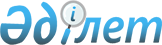 О снятии ограничительных мероприятий и признании утратившим силу решения акима Абайского сельского округа Хромтауского района от 22 августа 2017 года № 3 "Об установлении ограничительных мероприятий"Решение акима Абайского сельского округа Хромтауского района Актюбинской области от 14 марта 2019 года № 3. Зарегистрировано Департаментом юстиции Актюбинской области 18 марта 2019 года № 6008
      В соответствии со статьей 35 Закона Республики Казахстан от 23 января 2001 года "О местном государственном управлении и самоуправлении в Республике Казахстан", статьей 10-1 Закона Республики Казахстан от 10 июля 2002 года "О ветеринарии", на основании представления главного государственного ветеринарно-санитарного инспектора Хромтауской районной территориальной инспекции Комитета ветеринарного контроля и надзора Министерства сельского хозяйства Республики Казахстан от 19 декабря 2018 года № 15-2/1287, аким Абайского сельского округа РЕШИЛ:
      1. Снять ограничительные мероприятия, установленные на территории крестьянского хозяйства "Жантизер", расположенного на точке Кызыл Енбек Абайского сельского округа Хромтауского района в связи с проведением комплекса ветеринарных мероприятий по ликвидации болезни бруцеллез среди крупного рогатого скота.
      2. Признать утратившим силу решение акима Абайского сельского округа Хромтауского района от 22 августа 2017 года № 3 "Об установлении ограничительных мероприятий" (зарегистрированное в реестре государственной регистрации нормативных правовых актов № 5639, опубликованное 07 сентября 2017 года в эталонном контрольном банке нормативных правовых актов Республики Казахстан в электронном виде).
      3. Государственному учреждению "Аппарат акима Абайского сельского округа" в установленном законодательством порядке обеспечить:
      1) государственную регистрацию настоящего решения в Департаменте юстиции Актюбинской области;
      2) направление настоящего решения на официальное опубликование в периодических печатных изданиях и Эталонном контрольном банке нормативных правовых актов Республики Казахстан в электронном виде;
      3) размещение настоящего решения на интернет-ресурсе акимата Хромтауского района.
      4. Настоящее решение вводится в действие со дня его первого официального опубликования.
					© 2012. РГП на ПХВ «Институт законодательства и правовой информации Республики Казахстан» Министерства юстиции Республики Казахстан
				
      Аким Абайского сельского округа 

А. Мустафин
